Başlık Buraya Yazılacak(Times New Roman, 12 Punto, Tam ortalı, Tamamı büyük harf)Yazar Ad Soyad1UnvanBağlı olduğu üniversite, fakülte, bölüm veya kurum adıE-posta adresiORCIDYazar Ad Soyad2UnvanBağlı olduğu üniversite, fakülte, bölüm veya kurum adıE-posta adresiORCIDÖZET: Times New Roman, 12 puntoda 150-250 kelime aralığında ve çift satır aralığında olacak şekilde yazılmalıdır. Özet bölümünde makalenin amacına, önemine, yöntemi ve belirli bulgularına yer verilmelidir.Anahtar Sözcükler: Anahtar kelimeler 3-5 arasında olmalıdır.İngilizce Başlık Buraya Yazılacak(Times New Roman, 12 Punto, Tam ortalı, Tamamı büyük harf)  The name of the author 1The titleUniversity, faculty, department or institution nameE-mail addressORCIDThe name of the author 2The titleUniversity, faculty, department or institution nameE-mail addressORCIDABSTRACT: Times New Roman, 12 pt, 150-250 word spacing and double spacing. In the abstract, the scope, purpose, method and result of the study should be included briefly.Keywords: 3-5 keywords should be written under the abstractGirişMakale kaynakça ve eklerde dahil olmak üzere 25 sayfayı geçmemelidir. Yazı tipi Times New Roman, 11 punto ve satır aralığı tek (1,0) olarak ayarlanacaktır. Paragraf girintisi 1 tab uzunluğunda olacaktır.Kaynaklara yapılan atıflar, dipnot yerine metnin içinde parantez arasında yapılmalıdır. Parantez içinde sırasıyla, yazarın soyadı, kaynağın yılı ve sayfa numarası yer almalıdır (Kotler, 2003: 124). Birden çok kaynak noktalı virgül ile ayrılmalıdır Aaker, 1991; Porter, 2008; Kotler, 2012), üç veya daha çok yazar isimli atıflarda "vd." kısaltması kullanılmalıdır (Harris vd., 2001: 112).Kavramsal Çerçeve Birinci Seviye Alt Başlık2.1.1. İkinci Seviye Alt BaşlıkYöntemBulgularTablo 1. Tablo adı baş harfleri büyük, 11 punto ve ortalı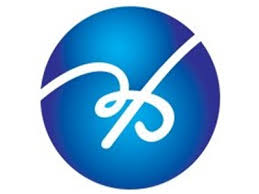 	Şekil 1. Şekil adı baş harfleri büyük, 11 punto ve ortalıSonuçKaynakçaKaynaklar aşağıdaki kriterlere göre düzenlenmeli ve alfabetik sıraya göre yazılmalıdır.Dergi ise:Benligiray, S. (2012). Araştırmacıların Bankacılık Alanına Bilimsel Katkıları: Bankacılık Konusunda Yapılan Lisansüstü Tezlere İlişkin Bir Araştırma, Süleyman Demirel Üniversitesi Vizyoner Dergisi, 3(6): 26-46.Bildiri ise: Bozyiğit, S. ve Yaşa, E. (2012). Araştırmacıların Pazarlama Alanına Bilimsel Katkıları: Pazarlama Konusunda Yapılan Lisansüstü Tezlere İlişkin Bir Araştırma, 17. Ulusal Pazarlama Kongresi Bildiler Kitabı, 18-21 Ekim 2012, Balıkesir.Kitap ise:Mucuk, İ. (2014), Pazarlama İlkeleri, Türkmen Kitabevi, İstanbul.Editörlü Kitap ise: Özeltürkay, E. Y., Yarımoğlu, E. K. ve Latif, F. Ö. (2016). Lisansüstü Tezler: Yüksek Lisans ve Doktora Tezlerinin Analizi, s. 259-274, (Ed) Babacan, M., Türkiye’de Pazarlama Biliminin Akademik Tarihi, Beta Yayıncılık, İstanbul.Tez ise:Türktarhan, G. (2013). Türkiye’de Turizm Pazarlaması Alanyazınının Gelişim Süreci (1990-2012), Yayımlanmamış Yüksek Lisans Tezi, Anadolu Üniversitesi Sosyal Bilimler Enstitüsü, Eskişehir.İnternet Kaynağı ise:Yükseköğretim Kurumu (2018). www.tez.yok.gov.tr/UlusalTezMerkezi/, Erişim Tarihi: 09.11.2018.KaynakçaBenligiray, S. (2012). Araştırmacıların Bankacılık Alanına Bilimsel Katkıları: Bankacılık Konusunda Yapılan Lisansüstü Tezlere İlişkin Bir Araştırma, Süleyman Demirel Üniversitesi Vizyoner Dergisi, 3(6): 26-46.Bozyiğit, S. ve Yaşa, E. (2012). Araştırmacıların Pazarlama Alanına Bilimsel Katkıları: Pazarlama Konusunda Yapılan Lisansüstü Tezlere İlişkin Bir Araştırma, 17. Ulusal Pazarlama Kongresi Bildiler Kitabı, 18-21 Ekim 2012, Balıkesir.Mucuk, İ. (2014), Pazarlama İlkeleri, Türkmen Kitabevi, İstanbul.Özeltürkay, E. Y., Yarımoğlu, E. K. ve Latif, F. Ö. (2016). Lisansüstü Tezler: Yüksek Lisans ve Doktora Tezlerinin Analizi, s. 259-274, (Ed) Babacan, M., Türkiye’de Pazarlama Biliminin Akademik Tarihi, Beta Yayıncılık, İstanbul.Türktarhan, G. (2013). Türkiye’de Turizm Pazarlaması Alanyazınının Gelişim Süreci (1990-2012), Yayımlanmamış Yüksek Lisans Tezi, Anadolu Üniversitesi Sosyal Bilimler Enstitüsü, Eskişehir.Yükseköğretim Kurumu (2018). www.tez.yok.gov.tr/UlusalTezMerkezi/, Erişim Tarihi: 09.11.2018. Sütun BaşlığıSütun BaşlığıSatır BaşlığıSatır BaşlığıSatır Başlığı